Опросный лист сигнализатора СЖУ-ПВ, СЖУ-1-ПВ-С Код заказа ультразвукового сигнализатора уровня СЖУ-1-ПВПример записи СЖУ-1-ПВ-С-1 – Ф(1-65-6, 12Х18Н10Т) – 100  – 200 - 80 – Д – 0                                   1               2                    3                          4           5     6     7    8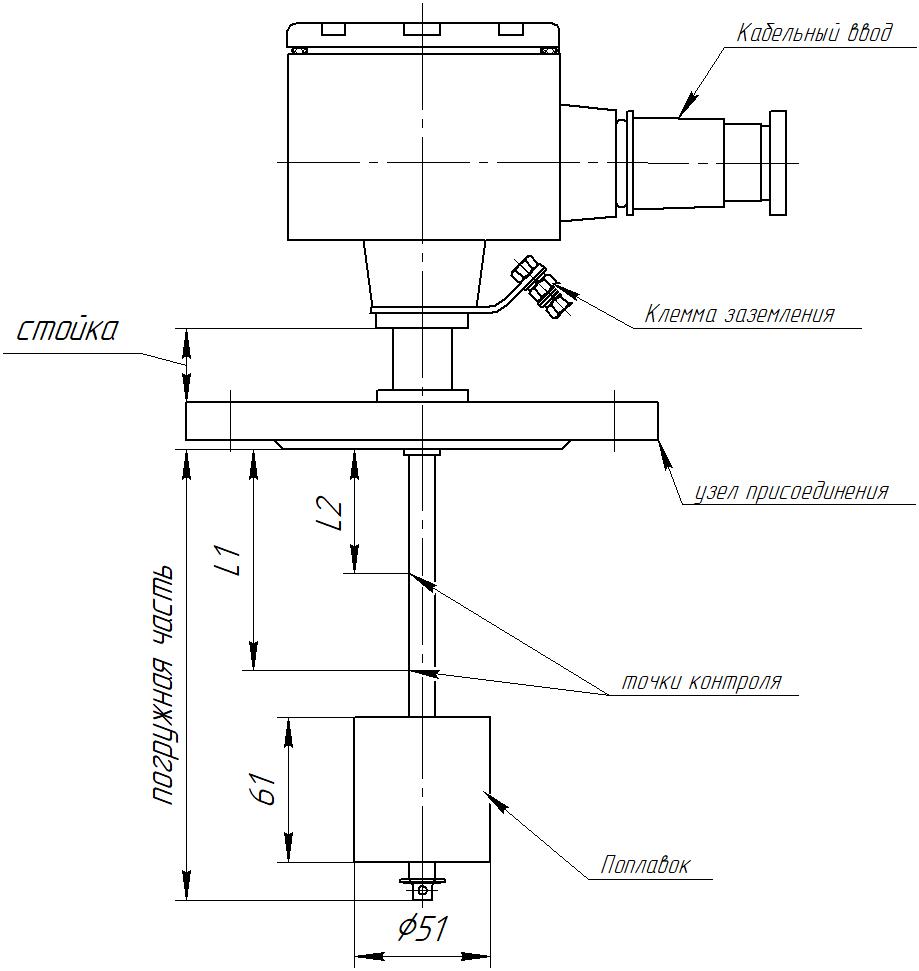 1Предприятие, вид промышленности, тел/e-mail, контактное лицо2Информация о процессе: контролируемая жидкость, ее температура и давление, кристаллизация, налипание, насыщение пузырьками газа3Диапазон изменения температур окружающей среды4Особенности места предполагаемой установки прибора и его ориентация в пространстве (при необходимости приложить эскиз)5Характеристики подводящего кабеля или желаемая модель кабельного ввода, или количество кабельного ввода6Код заказа согласно примеру записи7Примечания (Дополнительное оборудование)1.Модель1.МодельСЖУ-1-ПВСигнализатор уровня жидкости поплавковый, вертикальный*Для заказа сигнализатора Российского Морского Регистра Судоходства или Российского Речного Регистра в маркировке добавляется «-С», а в примечании указывается вид регистра (например: СЖУ-1-ПВ-С)*Для заказа сигнализатора Российского Морского Регистра Судоходства или Российского Речного Регистра в маркировке добавляется «-С», а в примечании указывается вид регистра (например: СЖУ-1-ПВ-С)2. Указать количество точек контроля (до 2х)2. Указать количество точек контроля (до 2х)ХХУказать количество точек контроля3. Присоединение к процессу3. Присоединение к процессуШ(ХХ)Штуцер, в скобках указывается параметры резьбы (Пример: Ш(G2))Ф (ХХ-ХХ-ХХ, ХХХ)Фланец, в скобках указываются параметры фланца на сигнализаторе (Пример: Ф(1-65-40-12Х18Н10Т))ХХХОсобое исполнение, указывается отдельно, вне кода заказа4. Высота стойки, от 60 до 600 мм4. Высота стойки, от 60 до 600 ммХХУказать необходимую высоту стойки датчика в мм.5. Указать длину погружной части прибора мм.5. Указать длину погружной части прибора мм.ХХУказать длину погружной части прибора, мм6. Указать расстояние от узла присоединения до точки контроля (мм)6. Указать расстояние от узла присоединения до точки контроля (мм)ХХУказать расстояние до точек контроля (L1 или L1/L2)7.Вид взрывозащиты прибора7.Вид взрывозащиты прибораНБез средств взрывозащитыД1Ех d IIС T6 Gb Х - взрывонепроницаемая оболочкаИ0Ех ia IIC T6 Ga Х - искробезопасная цепь8. Вариант исполнения8. Вариант исполнения0Стандартное (гарантия 2 года, срок службы 12 лет)УУсиленное (гарантия 3 года, срок службы 20 лет)